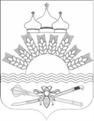                                              РОССИЙСКАЯ ФЕДЕРАЦИЯРОСТОВСКАЯ ОБЛАСТЬТАРАСОВСКИЙ РАЙОНМУНИЦИПАЛЬНОЕ ОБРАЗОВАНИЕ«ДЯЧКИНСКОЕ СЕЛЬСКОЕ ПОСЕЛЕНИЕ»  АДМИНИСТРАЦИЯ ДЯЧКИНСКОГО СЕЛЬСКОГО ПОСЕЛЕНИЯ     ПОСТАНОВЛЕНИЕО включении в реестр недвижимого имущества муниципального образования"Дячкинское сельское поселение"Тарасовского района Ростовской области      На основании решения № 2-198/2024 от 01.02.2024 Миллеровского районного суда Ростовской области, Записи в Едином государственном реестре 61:37:0000000:1502-61/209/2024-2, 26.03.2024г. Администрация Дячкинского сельского поселенияПОСТАНОВЛЯЕТ:     1. Включить в реестр недвижимого имущества муниципального образования "Дячкинское сельское поселение" Тарасовского района Ростовской области:- распределительный газопровод низкого давления, с реестровым номером 001/8-00232. Кадастровый номер: 61:37:0000000:1502. Протяженность: 1872м. Адрес: Ростовская область, Тарасовский район, х. 1 Мая и х. Васильевка. В пределах улиц: Рабочая, Красная в х. Васильевка; улица Первомайская в х. 1Мая; улица Новая п. Тарасовский.       2. Ведущему специалисту по земельным и имущественным отношениям Бокаревой Т.П. внести изменения в реестр недвижимого имущества муниципального образования "Дячкинское сельское поселение" Тарасовского района Ростовской области.      3. Главному бухгалтеру Казмеровой Е.В. поставить на баланс Администрации Дячкинского сельского поселения недвижимое имущество.      4. Контроль за исполнением настоящего постановления оставляю за собой.И.о.Главы АдминистрацииДячкинского сельского поселения                                                 Т.П. Бокарева           26.03.2024г.	                                                                         №  42               сл. Дячкино